Előterjesztés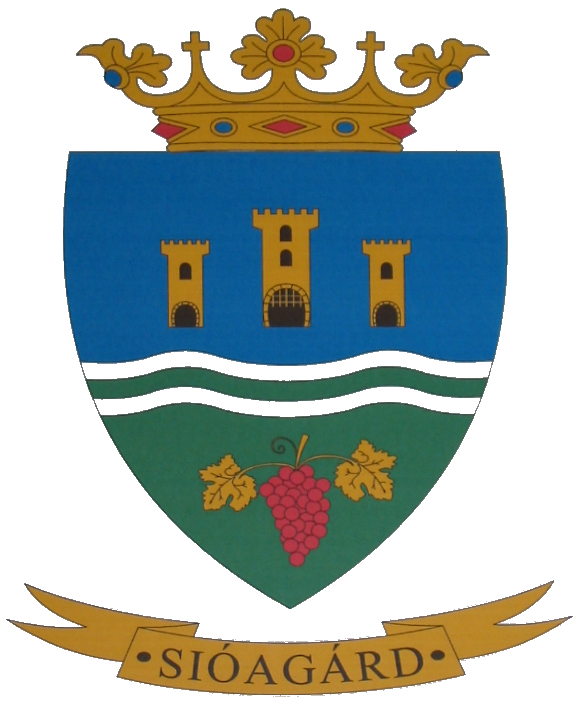 Sióagárd Község Önkormányzata Képviselő-testületének2016. szeptember 22-én tartandó soron következő nyilvános ülésére Napirend előtti Tárgy: Beszámoló a lejárt határidejű határozatok végrehajtásáról Előterjesztést készítette: Balogh Györgyi aljegyző, Marosi Istvánné adóigazgatási ügyintézőTisztelt Képviselő- testület!A lejárt határidejű határozatokkal kapcsolatban Sióagárd Község képviselő-testületének Sióagárd Község Önkormányzat Szervezeti és Működési szabályairól alkotott 1/2014. (I.20.) önkormányzati rendelete 21.§ (2) bekezdése szerint a rendes ülésen az első napirendi pont tárgyalását megelőzően a képviselő-testület a lejárt határidejű testületi határozatok végrehajtásáról kap írásban vagy szóban tájékoztatást.Fentiek alapján a képviselő-testület előző „rendes” ülése óta az alábbi határozatok kerültek végrehajtásra.43/2016. (V.05) Szekszárd Városi Rendőrkapitányság 2015. évi 
tevékenységéről szóló beszámoló megtárgyalása, határozat megküldésre került.44/2016. (V.05) 	Tolna Megyei Katasztrófavédelmi Igazgatóság Szekszárdi Katasztrófavédelmi Kirendeltségének 2015. évi tevékenységéről szóló beszámoló 
megtárgyalása, a határozat megküldésre került.45/2016. (V.05) A község Településfejlesztési Koncepciójának 
felülvizsgálatáról, a határozat megküldésre került.46/2016. (V.05) 	A község Településfejlesztési Koncepciójának 
felülvizsgálatáról, a határozat megküldésre került.47/2016. (V.05) 	Tolnai Családsegítő Központ fenntartására 
létrehozott társulás és az intézmény 	beszámolója a 2015. évi tevékenységükről, a határozat megküldésre került.48/2016. (V.05) Falufejlesztési keret elkülönítéséről, a költségvetésben a keretet elkülönítették.49/2016. (V.05) Beszámoló a Pénzügyi és Ügyrendi Bizottság 	átruházott hatáskörébe tartozó eljárásokról, a bizottság 2015. évi munkájáról, a határozat megküldésre került.50/2016. (V.05) 	Fadd és Környéke Gyepmesteri Társulás társulási megállapodása megkötésének megtárgyalása, a Társulási megállapodás aláírásra került.51/2016. (V.05) Helyi gyermekvédelmi feladatok ellátásának 
értékelése, a határozat megküldésre került a Gyámhivatal részére52/2016. (V.05) Hatáskörváltozás a civil szervezetek támogatásának odaítélése ügyében53/2016. (V.05.) A civil szervezetek támogatásáról, a civil szervezetekkel a támogatási szerződés megkötésre került.54/2016. (V.05) Díszpolgári cím adományozásáról, a díszpolgári címet a május 20-i ünnepi testületi ülésen átadtuk.55/2016. (V.05) Sióagárd Bora cím adományozásáról, a Sióagárd bora cím, átadásra került.56/2016. (V.30.) Sióköz Kft. beszámolójának elfogadása, a határozat megküldésre került.57/2016. (V.30.) Alisca Terra Kft. együttműködési megállapodás 
módosítása, a megállapodás aláírásra került.58/2016. (V.30.)	A Magyarország 2016. évi központi költségvetéséről szóló 2015. évi C. törvény 3. melléklet II. 3. pont a), b) és c) pontok szerinti önkormányzati feladatellátást szolgáló fejlesztések támogatására benyújtandó pályázatról, a pályázatot az önkormányzat benyújtotta.59/2016. (V.30.)	A Magyarország 2016. évi központi költségvetéséről szóló 2015. évi C. törvény 3. melléklet II. 3. pont a), b) és c) pontok szerinti önkormányzati feladatellátást szolgáló fejlesztések támogatására benyújtandó pályázatról, a pályázatot az önkormányzat benyújtotta.60/2016. (V.30.) 	A Magyarország 2016. évi központi költségvetéséről szóló 2015. évi C. törvény 3. melléklet II. 3. pont a), b) és c) pontok szerinti önkormányzati feladatellátást szolgáló fejlesztések támogatására benyújtandó pályázatról61/2016. (V.30.) Civilház hasznosítása, a szerződéseket megkötötték.62/2016. (VI.23.) A Kölesdi Közös Óvodafenntartó Társulás társulási megállapodásának módosítása megtörtént.63/2016. (VI.23.) Döntés a Sió-menti Települési Értéktár Bizottság további működéséről, a határozat megküldésre került, a Sió-menti Települési Értéktár Bizottságnak.64/2016. (VI.23.) Döntés a Tolna és Környéke Szociális Alapszolgáltatási Gyermekjóléti és Helyettes Szülői Társulásából történő kilépésről, a határozat megküldésre került.65/2016. (VI.23.)	Sióagárd Jövője Alapítvány egyedi támogatási kérelméről, a támogatás átutalásra került.66/2016. (VI.23.)	Döntés Takarék részjegyről67/2016. (VI.23.)	Beszámoló a központi orvosi ügyeleti ellátás 2015. évi tapasztalatairól, a határozat megküldésre került. 68/2016. (VII.12.)	A konyhafelújítást célzó pályázat kivitelezőjének kiválasztása, a megállapodást a felek aláírták.69/2016. (VII.12.)	A konyhafelújítást célzó pályázat eszközeinek a beszerzése, szerződés megkötésre került.70/2016. (VII.12.) 	A háziorvosi ügyeletre vonatkozó feladat-ellátási szerződés módosítása, a határozat megküldésre került.A tájékoztatás határozathozatalt nem igényel.       Sióagárd, 2016. augusztus 30.									Gerő Attila							         	            polgármester